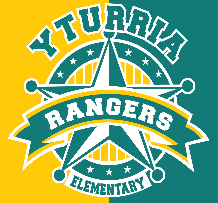 Convenio entre Escuela-Padre-EstudianteConvenio entre Escuela-Padre-EstudianteConvenio entre Escuela-Padre-EstudianteConvenio entre Escuela-Padre-EstudianteConvenio entre Escuela-Padre-Estudiante2020-20212020-20212020-20212020-20212020-2021Escuela Primaria Yturria 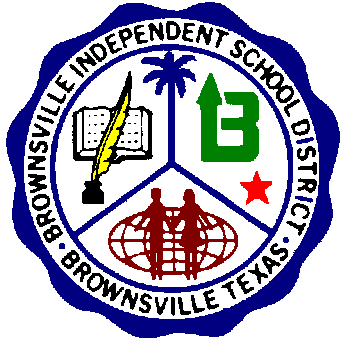 Escuela Primaria Yturria Escuela Primaria Yturria Escuela Primaria Yturria Escuela Primaria Yturria ESCUELAPADREESTUDIANTEConscientes de que es la responsabilidad de la escuela proveer una alta calidad en el plan de enseñanza e instrucción en un ambiente de apoyo efectivo para el aprendizaje; la escuela será responsable en:Conscientes de que es la responsabilidad de los padres apoyar el aprendizaje de su hijo, los padres del estudiante que asiste a la escuela primaria Yturria están de acuerdo en:Conscientes de que los estudiantes tienen la mayor importancia y la máxima responsabilidad del aprendizaje, el estudiante está de acuerdo en:1.-Proveer un currículo de alta calidad en un ambiente efectivo y de apoyo que permita a los estudiantes alcanzar las metas de los Estándares del Estado y de la primaria como la Fluidez de lectura, exámenes, lectura acelerada y libro diario interactivo.La instrucción incluirá los siguientes modelos de aprendizaje:  Tradicional, Aprendizaje a distancia, en el hogar, en línea, hibrido 2.-Avisar a los padres de sus responsabilidades de apoyar a sus hijos poder lograr sus altas metas académicas.3.-Informar a los padres y estudiantes del propósito de la enseñanza y lineamientos del Distrito Escolar, los estándares de aprovechamiento del estudiante y la instrucción que la escuela proveerá para permitir al estudiante alcanzar sus metas que son establecidas por el Estado. Brindar capacitación y apoyo a los padres en plataformas de aprendizaje a distancia en línea. 4.-Estar de acuerdo de los horarios para conferencias entre padre/maestro.5.-Proveer oportunidades para animar a los padres a ser voluntarias cuando sea posible. Animar a los padres de participar como padres representantes en diferentes comités. 6.-Entrenar a los maestros y otro personal en lo último en estrategias instruccionales y metodologías para mantener y complementar un ambiente de aprendizaje positive en la escuela.7.-Tener un plan de seguridad eficaz en su lagar.8. Mantener medidas de seguridad debido a Covid-19.1.-Asegurarse que su hijo(a) asista a la escuela y que llegue a tiempo todos los días y asegurar que su hijo(a) participe en el aprendizaje a distancia en los días asignados  7:45  - recogida y desayuno8:05 – la instrucción comienza2.-Enseñar y modelar respeto y responsabilidad todo el tiempo. Respetar al personal escolar y a los estudiantes.3.-Revisar y firmar el planificador de tareas todos los días para asegurarse que su hijo(a) haga sus tareas.4.-Fomentar el uso positive del tiempo libre que tengan sus hijos.5.-Participar en la lectura entre familia diariamente para motivar a sus hijos el tener hábitos amorosos hacia la lectura.6.-Leer en el hogar por dos propósitos; para incrementar su conocimiento y para ser un ejemplo para ellos.7.-Limitar el uso de aparatos electrónicos que utilizan sus hijos, tales como; TV, computadora/tablero, teléfono y video juegos.8.-Apoyar a sus hijos en el salón de clase.9.-Participar en decisiones relacionadas con la educación de sus hijos, monitorear sus tareas, calificaciones, asistencia escolar y disciplina a través del Centro de Acceso en Casa (HAC). Enviar excusas del doctor. 10.-Asistir a conferencias entre padres y maestros y asistir a las actividades del Programa de Involucramiento de Padres. Abstenerse de hacer comentarios negativos sobre la escuela en las redes  sociales. Visita con la administración por cualquier inquietud. 11.-Proveer a sus hijos alimentación y Descanso apropiados para un buen Desarrollo.12.-Reconocer el plan de seguridad de la escuela. No envié estudiantes a la escuela con fiebre.1.-Hacerse responsable de su aprendizaje y conducta.2.-Asistar diariamente a la escuela y llegar siempre a tiempo.7:45  - recogida y desayuno8:05 – la instrucción comienza3.-Estar alerta y prestar atención en el salón.4. Asistir y participar en todas las lecciones de aprendizaje a distancia. 5.-Animar a otros estudiantes que necesiten ayuda.6.-Llevar a casa sus tareas, completarlas y regresarlas  a su maestro(a) a tiempo.7.-Sentirse orgulloso de su escuela, de si mismo, su trabajo y de su apariencia personal.8.-Demostrará respeto por si mismo, por el personal de la escuela y hacia otros en todo momento.9.-Participar en la lectura entre familia.10.-Terminar y entregar los proyectos a tiempo indicado.11.-Alumnos que reprueban los exámenes semanales y pruebas del benchmark se les exige asistir a clase de tutoría.12.-Reconocer el plan de seguridad de la escuela. Firma del Maestro(a) / FechaFirma del Padre / FechaFirma del Estudiante / FechaFecha de Conferencia entre Padre y Maestro: _______________________BISD no discrimina a base de raza, color, origen, nacional, sexo, religion, edad, discapacidad o información genética en el empleo o la disposición de servicios, programas o actividades.                                                                                                                                                                                              Fecha de Conferencia entre Padre y Maestro: _______________________BISD no discrimina a base de raza, color, origen, nacional, sexo, religion, edad, discapacidad o información genética en el empleo o la disposición de servicios, programas o actividades.                                                                                                                                                                                              Fecha de Conferencia entre Padre y Maestro: _______________________BISD no discrimina a base de raza, color, origen, nacional, sexo, religion, edad, discapacidad o información genética en el empleo o la disposición de servicios, programas o actividades.                                                                                                                                                                                              Fecha de Conferencia entre Padre y Maestro: _______________________BISD no discrimina a base de raza, color, origen, nacional, sexo, religion, edad, discapacidad o información genética en el empleo o la disposición de servicios, programas o actividades.                                                                                                                                                                                              Fecha de Conferencia entre Padre y Maestro: _______________________BISD no discrimina a base de raza, color, origen, nacional, sexo, religion, edad, discapacidad o información genética en el empleo o la disposición de servicios, programas o actividades.                                                                                                                                                                                              